CIRC. n ° 124     								Busto Arsizio, 18/10/2013WEBA TUTTI   I DOCENTI                                                                                                                                                                                                                                                                                                                                                                                                                     A TUTTI GLI STUDENTIAL TECNICO SIG. REGINECOPIA IN CLASSEOggetto: ORARIO AULE  DISPONIBILI PER FRUIZIONE E OTTIMIZZAZIONE SPAZI LIMSi comunica l’orario che vede la disponibilità delle aule dotate di LIM per la fruizione da parte dei docenti e delle classi. Sulla porta all’esterno di ogni classe LIM sarà esposto un foglio prenotazione, come per i laboratori, sul quale segnalare le proprie prenotazioni.Si raccomanda pertanto : agli alunni in uscita da suddette aule di lasciare il proprio materiale negli zaini – esclusi oggetti personali di pregio, portafogli, cellulari etc.  -  e di collocare gli stessi in fondo alla classe e di lasciare la classe pulita e  in ordineagli alunni in entrata di rispettare il materiale altrui e di lasciare le classi pulite e  in ordine.Si chiede pertanto ai docenti interessati  di sorvegliare che quanto sopra sia effettivamente eseguito, come parte integrante dell’ordinario obbligo di vigilanza . Primo Piano 			Secondo Piano  Sede Distaccata                                                                                    Il Dirigente Scolastico                                                                                                       prof.ssa Cristina Boracchi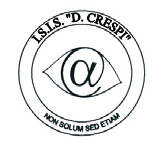 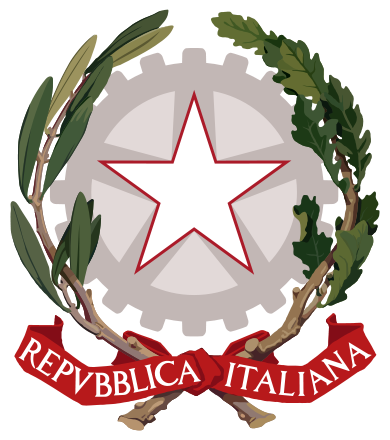 ISTITUTO DI ISTRUZIONE SECONDARIA  “DANIELE CRESPI” Liceo Internazionale Classico e  Linguistico VAPC02701R Liceo delle Scienze Umane VAPM027011Via G. Carducci 4 – 21052 BUSTO ARSIZIO (VA) www.liceocrespi.it-Tel. 0331 633256 - Fax 0331 674770 - E-mail: lccrespi@tin.itC.F. 81009350125 – Cod.Min. VAIS02700D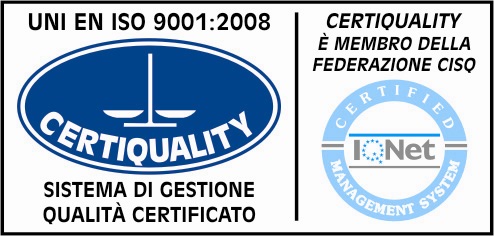 CertINT® 2012GIORNILUNEDI’LUNEDI’MARTEDI’MARTEDI’MERCOLEDI’GIOVEDI’VENERDI’SABATO1^ORAAula 12 4^ CSUAula 8 3^CLAula 13 1^ BSUAula 16 4^ ASUAula 214^ BL2^ORAAula 12 4^ CSUAula 8 3^CLAula 13 1^ BSUAula 16 4^ ASU3^ORAAula 19 1^ ASUAula 24 4^CLAula 14 3^DL4^ORAAula 19 1^ ASUAula 24 4^CLAula 14 3^DL5^ORAAula 22 4^ ALAula 9 3^ALAula 214^ BLAula 10 5^ LAula 20 4^ BSUAula 20 4^ BSU6^ORAAula 22 4^ ALAula 9 3^ALAula 10 5^ LGIORNIMERCOLEDI’GIOVEDI’VENERDI’SABATO1^ORAClasse 2 BCClasse 4^ACClasse 1^AC2^ORAClasse 2 BCClasse 4^ACClasse 1^AC3^ORAClasse 4^BC4^ORAClasse 4^BC5^ORAClasse 3^ A6^ORAClasse 3^ A